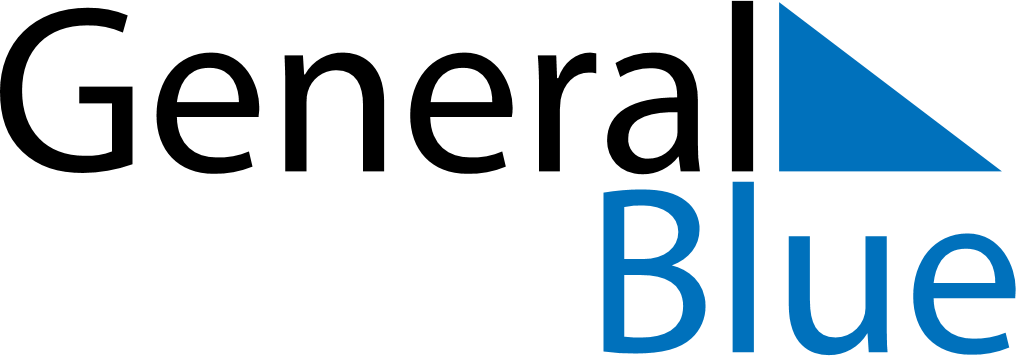 Daily PlannerSeptember 1, 2024 - September 7, 2024Daily PlannerSeptember 1, 2024 - September 7, 2024Daily PlannerSeptember 1, 2024 - September 7, 2024Daily PlannerSeptember 1, 2024 - September 7, 2024Daily PlannerSeptember 1, 2024 - September 7, 2024Daily PlannerSeptember 1, 2024 - September 7, 2024Daily Planner SundaySep 01MondaySep 02TuesdaySep 03WednesdaySep 04ThursdaySep 05 FridaySep 06 SaturdaySep 07MorningAfternoonEvening